Администрация городского округа город БорНижегородской области ПОСТАНОВЛЕНИЕОт 16.04.2021                                                                                                   № 1952О временном ограничении движения автотранспортана время проведения легкоатлетического пробега «Борские версты», посвященного 76-летию Победы в Великой Отечественной войнеВ связи с подготовкой и проведением легкоатлетического пробега «Борские версты», посвященного 76-летию Победы в Великой Отечественной войне, с целью обеспечения безопасности дорожного движения и в соответствии с Федеральными законами от 10.12.1995 № 196-ФЗ «О безопасности дорожного движения», от 08.11.2007 № 257-ФЗ «Об автомобильных дорогах и дорожной деятельности в Российской Федерации и о внесении изменений в отдельные законодательные акты Российской Федерации» администрация городского округа г. Бор постановляет:1. Временно с 11.45 до 14.00 25 апреля 2021 года ограничить движение автотранспортных средств в п. Большое Пикино г. Бор по участкам автодорог: от д.26 по ул. Больничная (МАОУ Большепикинская основная школа), далее по ул. Кооперативная в сторону д. Городищи до дома № 35, согласно приложению к настоящему постановлению.2. Рекомендовать Отделу МВД РФ по г. Бор (О.Ю. Корнилов) обеспечить временное ограничение движения автотранспортных средств по маршруту легкоатлетического пробега «Борские версты», посвященного 76-летию Победы в Великой Отечественной войне.3. Контроль за исполнением настоящего постановления возложить на и.о. начальника Управления физической культуры и спорта администрации городского округа г. Бор Р.Е. Домахина.4. Общему отделу администрации городского округа г. Бор (Е.А. Копцова) обеспечить опубликование настоящего постановления в газете «Бор сегодня» и размещение на официальном сайте www.borcity.ru.Глава местного самоуправления                                                   А.В. БоровскийО.С. Шахина24620Приложение к постановлению администрации городского округа г. Борот 16.04.2021  № 1952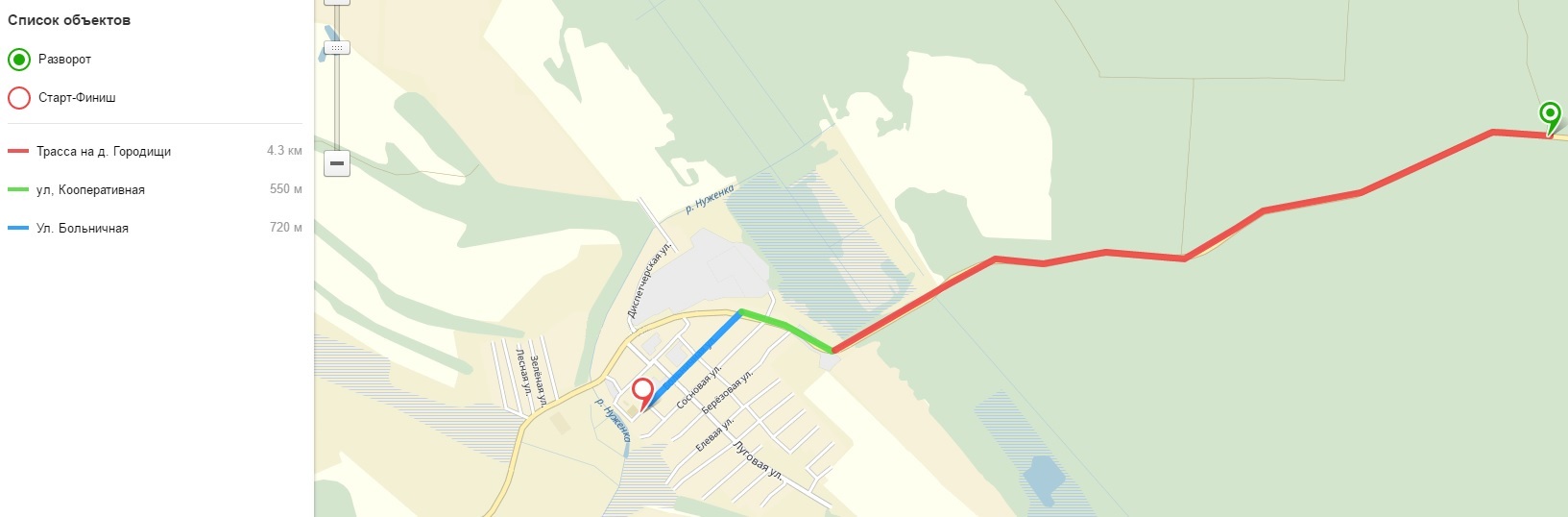 